Публичный отчет директора «О результатах деятельности учреждения в 2021 году» Общая характеристика учрежденияКраевое государственное бюджетное учреждение социального обслуживания «Центр социальной помощи семье и детям «Приморский  (далее – бюджетное учреждение) создано распоряжением Правительства Красноярского края от 17.07.2013  № 503-р путем изменения типа существовавшего Краевого государственного казенного учреждения социального обслуживания «Социально-реабилитационный центр для несовершеннолетних «Приморский».Учредителем и собственником имущества бюджетного учреждения является субъект Российской Федерации - Красноярский край.Функции и полномочия учредителя от имени Красноярского края осуществляет министерство социальной политики Красноярского края . Полномочия собственника имущества от имени Красноярского края осуществляют агентство по управлению государственным имуществом Красноярского края  и Правительство Красноярского края в соответствии с компетенцией.Учреждение является юридическим лицом, имеет обособленное имущество, самостоятельный баланс, лицевые счета в казначействе Красноярского края, печать со своим наименованием, бланки, штампы. Бюджетное учреждение от своего имени приобретает и осуществляет имущественные и неимущественные права, несет обязанности, выступает истцом и ответчиком в суде в соответствии с законодательством Российской Федерации.Учреждение предназначено для оказания комплекса социальных услуг семье и детям в стационарной, полустационарной формах и в форме социального обслуживания на дому, направленных на улучшение условий их жизнедеятельности. В соответствии  с федеральным законом № 442-ФЗ «Об основах социального обслуживания граждан в Российской Федерации», 01 января 2015 года учреждение зарегистрировано в реестре поставщиков социальных услуг,  и предоставляет следующие виды услуг: социально-бытовые услуги;  социально-медицинские услуги; социально-психологические услуги;  социально-педагогические услуги;  социально-правовые услуги;  социально-трудовые; услуги в целях повышения коммуникативного потенциала получателей социальных услуг, имеющих ограничения жизнедеятельности;  срочные социальные услуги.В целях реализации эффективной системы управления в учреждении функционирует  Попечительский совет учреждения, который осуществляет свою деятельность на основании положения о Попечительском совете при краевом государственномбюджетном учреждении социального обслуживания «Центр социальной помощи семье и детям «Приморский», утвержденное директором 15.01.2015г.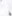 2. Организация деятельности учрежденияДеятельность Краевого государственного бюджетного учреждения социального обслуживания  «Центр социальной помощи семье и детям «Приморский» (далее по тексту Центр) в 2021 году была направлена на обеспечение реализации права граждан на социальное обслуживание, содействие в укреплении семьи, как фундаментального общественного института, оптимизацию выполнения семей своих основных функций, содействие улучшению социально - экономических условий жизни, социального здоровья, благополучия семьи и детей, способствование формированию гармоничных внутрисемейных отношений, гуманизации отношений в семье, обществе. Развитие и совершенствование системы предоставления социальных услуг в условиях центра социальной помощи семье и детям. Целью деятельности учреждения на 2021 год являлась: достижение необходимого и достаточного уровня качества и доступности для нуждающихся граждан вариантных форм и видов социального обслуживания на основе модернизации организационных, экономических и правовых механизмов их предоставления специалистами учреждения. Сформулированная цель и направления работы определили задачи деятельности учреждения:1. Реализация комплекса мер по внедрению услуг ранней помощи семьям с детьми-инвалидами, семьям, имеющим детей с нарушениями здоровья, семьям, находящимся в социально опасном положении;2. Неукоснительное выполнение и соблюдение норм и нормативов по обеспечению комплексной безопасности в учреждении;3. Включать в практику новые формы и методы социального обслуживания в зависимости от характера нуждаемости граждан в социальной поддержке;4. Усиление работы с представителями волонтерского движения с целью улучшения качества социального обслуживания.В соответствии с поставленной целью  задачами по ее достижению и стратегии развития воспитания в Российской Федерации до 2025 г. сформулированы основные направления работы учреждения:- создание условий для воспитания здоровой, счастливой, свободной, ориентированной на труд личности;- обеспечение защиты прав и соблюдение законных интересов каждого ребенка, в том числе гарантий доступности ресурсов системы образования, физической культуры и спорта, культуры и воспитания;- формирование внутренней позиции личности по отношению к окружающей социальной действительности;- развитие на основе признания определяющей роли семьи и соблюдения прав родителей кооперации и сотрудничества субъектов системы воспитания (семьи, общества, государства, образовательных, научных, традиционных религиозных организаций, учреждений культуры и спорта, средств массовой информации, бизнес-сообществ) с целью совершенствования содержания и условий воспитания подрастающего поколения России. В структуре центра в течение отчетного периода осуществляло деятельность 2 отделения:-  отделение социальной реабилитации;- отделение профилактики безнадзорности и правонарушений несовершеннолетних.Отделения центра осуществляют свою  деятельность в соответствии с Положениями об отделениях.Обеспечение кадрового потенциалаОбщая численность персонала учреждения по штатному расписанию за 2021 год составила 43,5 единицы на начало года, с 01.05. 2021 года 41,5., в том числе по подразделениям: - административно-управленческий персонал – 8 ед., с 01.05.2021 – 6 ед., - отделение социальной реабилитации несовершеннолетних – 17 ед., - отделение профилактики безнадзорности и правонарушений несовершеннолетних – 7 ед., - вспомогательный и обслуживающий персонал – 9,5 ед. Списочная численность персонала на 01.01.2021 г. по учреждению составляет 43,5 человек, из них в отпуске по уходу за ребенком до трех лет находится – 2 человека. На конец отчетного периода имеется одна вакантная должность воспитателя. Фонд оплаты труда на 2021 год составляет 14 667 701,89 рублей, фактический расход фонда оплаты труда составил 14 667 580,05 рублей, исполнение – 99,99 % от годового планового объема. Выплаты стимулирующего характера составили 2 970 244,64 рублей, 20 % от начисленного фонда оплаты труда. Сотрудникам учреждения были выплачены выплаты стимулирующего характера по итогам работы за месяц,  квартал и по итогам работы за год. По плану хозяйственной деятельности на 2021 год в КГБУ СО Центр семьи «Приморский» запланировано государственных субсидий в сумме 23 433 794,04 рублей. Кассовый расход 23 322 508,90 рублей, что составляет 99,5% от запланированного Для улучшения качества предоставляемых социальных услуг руководителем учреждения на 2021 год утвержден план обучения сотрудников. В отчетном периоде согласно этого плана прошли повышение квалификации   специалиста учреждения по следующим направлениям: «Контрактная система в сфере закупок товаров, работ, услуг для государственных и муниципальных нужд»; «Практические аспекты организации сопровождаемого проживания граждан, страдающих психическими расстройствами»;9 специалистов прошли профессиональную переподготовку по программе: «Психология» с присвоением квалификации «Психолог», «Менеджмент в сфере социального обслуживания», «Социальная психология» - квалификация Психолог в социальной сфере, «Социальная работа» - квалификация Специалист по социальной работе, «Профессиональное управление государственными и муниципальными закупками», «Пожарно-технический минимум», «Охрана труда».11 специалистов  участвовали в семинарах: 4 по теме: «Техники внушающие воздействию в работе с семьями группы риска»; 4 по теме: «Всероссийский научно-практический конгресс с международным участием «V дианалитическая конференция «Семейно-брачное консультирование в современных условиях»; 3 приняли участие в работе Зонального социального форума «Новое качество».4. Результаты работы учрежденияПриказами министерства социальной политики Красноярского края для учреждения ежегодно утверждается государственное задание. Государственное задание учреждения на оказание государственной услуги «Предоставление социального обслуживания в полустационарной форме включая оказание социально-бытовых услуг, социально-медицинских услуг, социально-психологических услуг, социально-педагогических услуг, социально-трудовых услуг, социально-правовых услуг, услуг в целях повышения коммуникативного потенциала получателей социальных услуг, имеющих ограничения жизнедеятельности, в том числе детей-инвалидов, срочных социальных услуг» выполнено в полном объеме (103,9 %). Значение показателя объема государственной услуги на год составляет 1000 чел. фактическое выполнение за отчетный период 1041 чел. Социальные услуги в учреждении предоставляются в стационарной, полустационарной форме и в форме обслуживания на дому очно. В течение 2021 года  специалистами Центра осуществлялся дифференцированный учет несовершеннолетних, нуждающихся в социальной помощи, определены необходимые формы помощи и периодичности (постоянно, временно, на разовой основе) ее предоставления.Социальных услуг оказано специалистами центра: За период 2021 года в стационаре отделения социальной реабилитации КГБУ СО Центр семьи «Приморский» получили услуги 69 несовершеннолетних (в 2020г. – 41). Число обслуженных несовершеннолетних в отделении социальной реабилитации:В 2021 г.  Из 58  выбывших несовершеннолетних 0,07% были переданы под опеку, 0,52% в кровные семьи, 0,41% в государственные учреждения. В полустационарной форме обслужено 965 детей и их родителей,  обслуживание на дому (очно) – 5  человек.Центр принимает активное участие в значимых мероприятиях районного, зонального, краевого уровней. По состоянию на 20.12.2021г. на учете в КГБУ СО центра семьи «Приморский» состоит 56 семей (из них 24 семьи СОП из них 2  семьи с несовершеннолетними правонарушителями), в них 120  несовершеннолетних(49 детей из семей СОП). За отчётный период снято с профилактического учёта –1 семья СОП в связи с улучшением ситуации.С целью профилактической работы с   детьми из семей, находящихся  в социально опасном положении, несовершеннолетними, проживающими в центре семьи, и их родителями для их социально-психолого-педагогической реабилитации и предупреждению совершения ими правонарушений и антиобщественных действий, проведен ряд мероприятий.За  2021 год прошло 18 общественно-культурных и спортивных мероприятий, в которых принимали участие получатели услуг, и сотрудники Центра.  В январе проведено занятие «От Рождества до Крещения» направленное на знакомство детей с обычаями и народными традициями русского народа.В феврале реализован комплекс мероприятий: в спортивном комплексе «Волна» организовано   физкультурно-оздоровительное мероприятие «Буду Родине служить!»; на базе центра прошло занятие «Защитники Отечества», а также традиционно в преддверии  праздника руководство ОП МО МВД России «Балахтинский» побывали в гостях у воспитанников центра, рассказали ребятам о работе отдела по обеспечению правопорядка на территории Новоселовского района и поздравили наших воспитанников с праздником.Ежегодно Центр принимает участие в соревнованиях среди команд краевых и муниципальных учреждений социального обслуживания семьи и детей Красноярского края. В середине февраля команда ребят приняла участие в зональном этапе  соревнований «Зимние забавы», который проходил в г. Ужуре и заняла 1 место, а 26 февраля в г. Красноярске состоялся финал эстафетных соревнований «Зимние забавы - 2021». По итогам соревнований команда заняла 1-е место. Проведены занятия, направленные на расширение знаний детей о весеннем празднике, воспитание уважительного отношения к женщинам, изготовлены праздничные открытки. В рамках антинаркотической кампании, проведен цикл мероприятий с элементами тренинга «Выбери свой путь сам»; занятие «Вредные привычки и борьба с ними»; урок – викторина «В здоровом теле – здоровый дух»; «В будущее - без табака»; занятие «Привычки вредные и полезные»; просмотр документального фильма "Секреты манипуляции Табак", короткометражного мультфильма +6 «Тайна едкого дыма».В целях профилактики респираторных заболеваний, коронавирусной инфекции, формирования и развития навыков, направленных на укрепление здоровья воспитанникам центра прочтены лекции «Как защититься от гриппа, COVID-19 и ОРВИ, меры предосторожности», «Бронхолёгочные заболевания».Организованы и проведены мероприятия: телефон Доверия – твой надёжный, искренний друг и помощник».В рамках патриотического воспитания 22 июня прошла минута молчания в день памяти и скорби, а также воспитанники приняли участие в  митинге «Защитникам Отечества – слава и память», 12 июня проведена игра – путешествие «Мы живём в России». Педагогами-психологами организовано: - занятие «Мы помним, мы гордимся!»,- экскурсия в МБУК Новоселовский исторический музей,- экскурсия в парк «Воинской славы» с. Новоселово, - участие в районных акциях: «Музей в чемодане», «Окна победы», «Боевой листок», «Георгиевская ленточка», «Свеча памяти»,- участие во флэшмобе «Синий платочек»,- занятие «Когда стою у вечного огня». В рамках профориентационной направленности  в форме игрового занятия организовано знакомство детей с трудом помощника воспитателя, медицинского работника. Организована экскурсия в МБУК «Новоселовская детская библиотека».С целью углубления  знаний о денежных средствах, формирования умения обращаться с деньгами правильно с  22 по 28 марта для получателей услуг была  проведена неделя финансовой  грамотности. Проведено занятие «Что такое деньги  и откуда они берутся»,   показана презентация на тему: «История возникновения денег»,   видеофильм «Спонтанные покупки» и мультфильмы «Смешарики. Азбука финансовой грамотности»,  мероприятие «Как планировать личный и семейный бюджет, «Что делать, если вас обманули в магазине». В рамках «Родительского университета» проведены  занятия с  опекаемыми семьями на тему «Правила  финансовой грамотности для родителей».В рамках исполнения национального проекта «Демография» с 2019-2024 гг., в мае прошла акция «Укрепление общественного здоровья. Физическая активность», реализованы мероприятия: «Миграция населения России», конкурс рисунков «Дети разных народов необъятной России».В июне воспитанники  Центра приняли участие в Межрегиональном онлайн фестивале – конкурсе детского художественного творчества «У Дивных гор». Центр отмечен дипломом лауреата. С 20 марта по 20 июня воспитанники центра приняли участие в краевой экологической акции «Сохраним лес живым» проводимой Краевым государственным бюджетным образовательным учреждением дополнительного образования «Красноярский краевой центр «Юннаты» при поддержке министерства образования Красноярского края в рамках празднования 85-летия юннатского движения в Красноярском крае и заняли почётное восьмое место. Состоялось вручение награждения инициативной группы и воспитанников центра.С целью профилактики самовольных уходов детей из дома состоялось несколько тематических мероприятий под общим названием «Чтобы с тобой не случилась беда», «Что тебя ждет на ночных улицах».Для воспитанников, проживающих в отделении социальной реабилитации, а также для учащихся образовательных учреждений, подготовлены и вручены буклеты, листовки и памятки в количестве 269 штук: «Телефон доверия – что можно доверить?», «Терроризму НЕТ!», «Внешность человека может быть обманчива», «Спички не тронь – в спичках огонь!», «Скажи террору-НЕТ!».  Проведены профилактические мероприятия «Ответственность за телефонный терроризм».В учреждении для информирования получателей социальных  услуг о возможности получения услуг ранней помощи размещен  информационный стенд. Распространены буклеты КГКУ «Ресурсно-методического центра системы социальной защиты населения»: «Ранняя помощь детям от 0 до 3 лет»  в количестве 99 штук.1 июня – День защиты детей – праздник счастливого детства. В этот день на территории  РДК «Юность» прошло веселое и красочное мероприятие «Планета детства». Специалисты учреждения провели мастер класс «Радужный мир». Детей  удалось познакомить   с техникой рисования мыльными пузырями. В  июне 2021 года Региональная Общественная Организация по Красноярскому  краю «Сердце Отца» совместно со специалистами центра  провели благотворительную акцию «Помоги детям».В рамках межведомственного взаимодействия специалистов Центра и ФКУ ГУФСИН по Красноярскому краю проведено профилактическое мероприятие среди несовершеннолетних правонарушителей и их законных представителей на тему «Твоя жизнь - твоя ответственность».В рамках летней оздоровительной компании проведен комплекс организационных мероприятий по подготовке и сопровождению детей для отдыха в  КГАУ Солнечный -1 «Социально-оздоровительный центр «Тесь» Минусинского района,  35 несовершеннолетним оказано содействие в прохождении медицинского осмотра и доставке детей к месту отдыха, по окончании отдыха – в обратной доставке.В период летнего отдыха, в связи с увеличением времени пребывания детей и подростков в природной среде и нахождения без присмотра взрослых резко возрастают риски возникновения опасных ситуаций и несчастных случаев, приводящих к увечьям и смертности среди несовершеннолетних.  Социальными педагогами отделения профилактики безнадзорности и правонарушений несовершеннолетних 3 июня 2021 года в Новоселовской СОШ проведены профилактические мероприятия «Правила безопасности жизнедеятельности в летний период» с проведением игровых тренингов «МОЛЕКУЛА», «СТОП-ИДИТЕ» на которых детям были разъяснены правила поведения в природной среде, в том числе на воде, а так же действия при возникновении или угрозе возникновения опасных для жизни и здоровья ситуаций, включая утопления, ожоги, падения с высоты, отравления, поражения электрическим током, дорожно-транспортный травматизм и т.д.В заключение мероприятия детям были розданы буклеты на тему «Безопасное лето» в количестве 84 шт.С целью  раскрытия творческих способностей, приобщение к здоровому образу жизни, развитию патриотического воспитания, формирование благоприятного психологического климата в группах  в рамках Модульной  школы «Преодоление» проведено специалистами, совместно с отделом молодежи администрации Новоселовского района профилактическое мероприятие с воспитанниками Центра.При посещении семей, состоящих на учете Центра семьи «Приморский», психологами Центра проводилась профилактическая работа «Профилактика  школьной дезадаптации» с несовершеннолетними школьного возраста.В мае Центром семьи «Приморский», в рамках международного «Дня семьи» проводился районный конкурс «Я И Моя  семья». Цель конкурса:  привлечь внимание общественности к проблемам семей и укрепить семейные ценности.С целью противопожарной безопасности  в рамках социального  патронажа с семьями находящихся в СОП, семьями с детьми инвалидами, проведены профилактические беседы «Огонь не игра». Проверено  наличие дымовых извещателей, при их отсутствии оказано содействие  в оформлении документов на их получение.На сайте учреждения размещена информация о порядке предоставления автономных дымовых извещателей бесплатно многодетным семьям, семьям находящихся в СОП, семьям с детьми инвалидами.В связи с неблагоприятной эпидемиологической обстановкой с целью предупреждения дальнейшего распространения коронавирусной инфекции (КОВИД-19) в учреждении проводится информационная работа о необходимости вакцинирования работников. На сегодняшний день из 42 работающих, вакцинированы 40 человек, что составляет более 92%, 2 сотрудника имеют официальные медицинские отводы. Работники Центра приступили к ревакцинации. Директор                                                                                           Г.В.НазаренкоНаименование услугиИсполнение 2021 годсоциально-медицинские1218социально-педагогические3960социально-бытовые6008социально-психологические5492прочие48Итого16726Обслужено получателей; чел1041Всего обслуженных:69                                                          из них с территории:Новоселовского района - 11; Балахтинского района - 33; Ужурского района - 5; Козульского района – 1; Курагинского района – 3; Минусинского района – 4; Каратузского района – 1;Идринского района – 3;Шушенского района – 2;Краснотуранского района – 2;Г. Дивногорск – 4;Основания помещения:Основания помещения:по заявлению несовершеннолетнего4по заявлению родителей3По направлению 6по постановлению лица, производящего дознание0по акту оперативного дежурного56